3.03 Structures of the Eye		       		         Name _________________Handout							         Date __________________Directions: Complete the following chart, describing the structure of each part of the eye that you already know.  If you do not have a clue, leave the space blank.  You may use this sheet for note taking.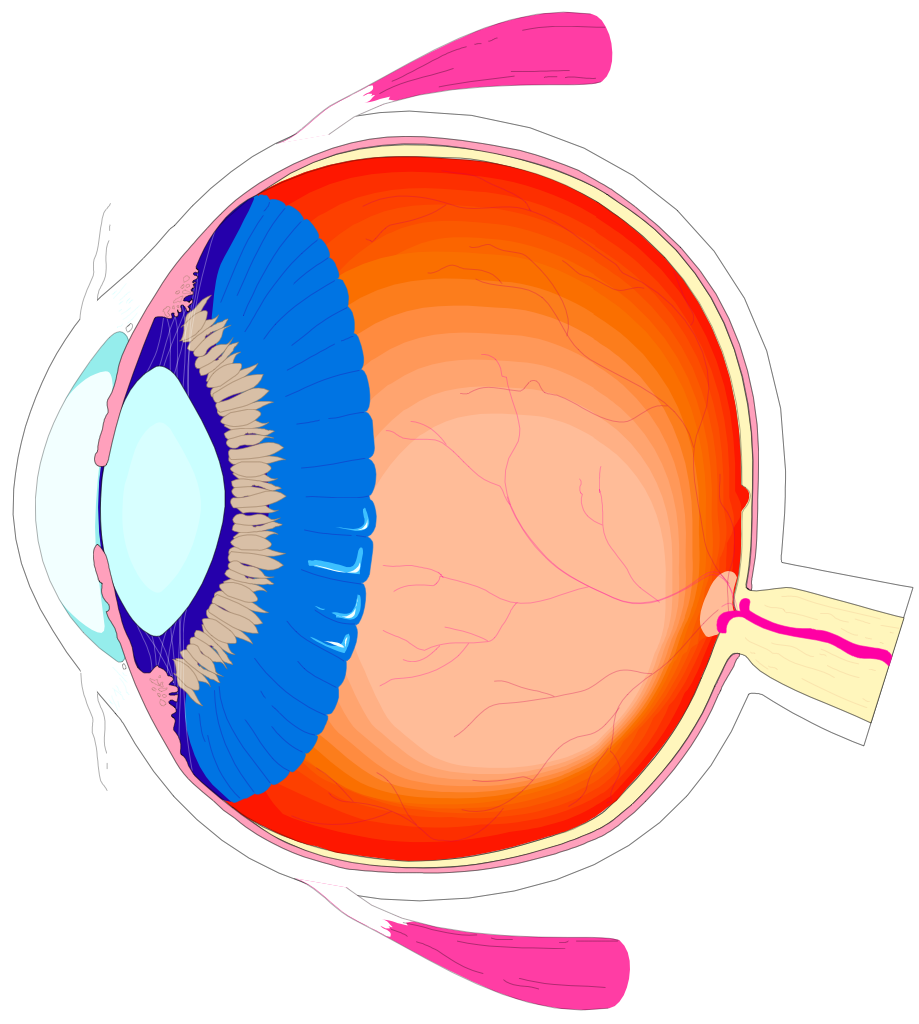 StructureWhat I think I knowWhat it really is!ScleraCorneaChoroid coatPupilIrisLensAqueous humorVitreous humorRetinaRodsConesOptic disc